Паспорт места размещения рекламной конструкции «афишная конструкция» 
на территории муниципального образования «город Екатеринбург»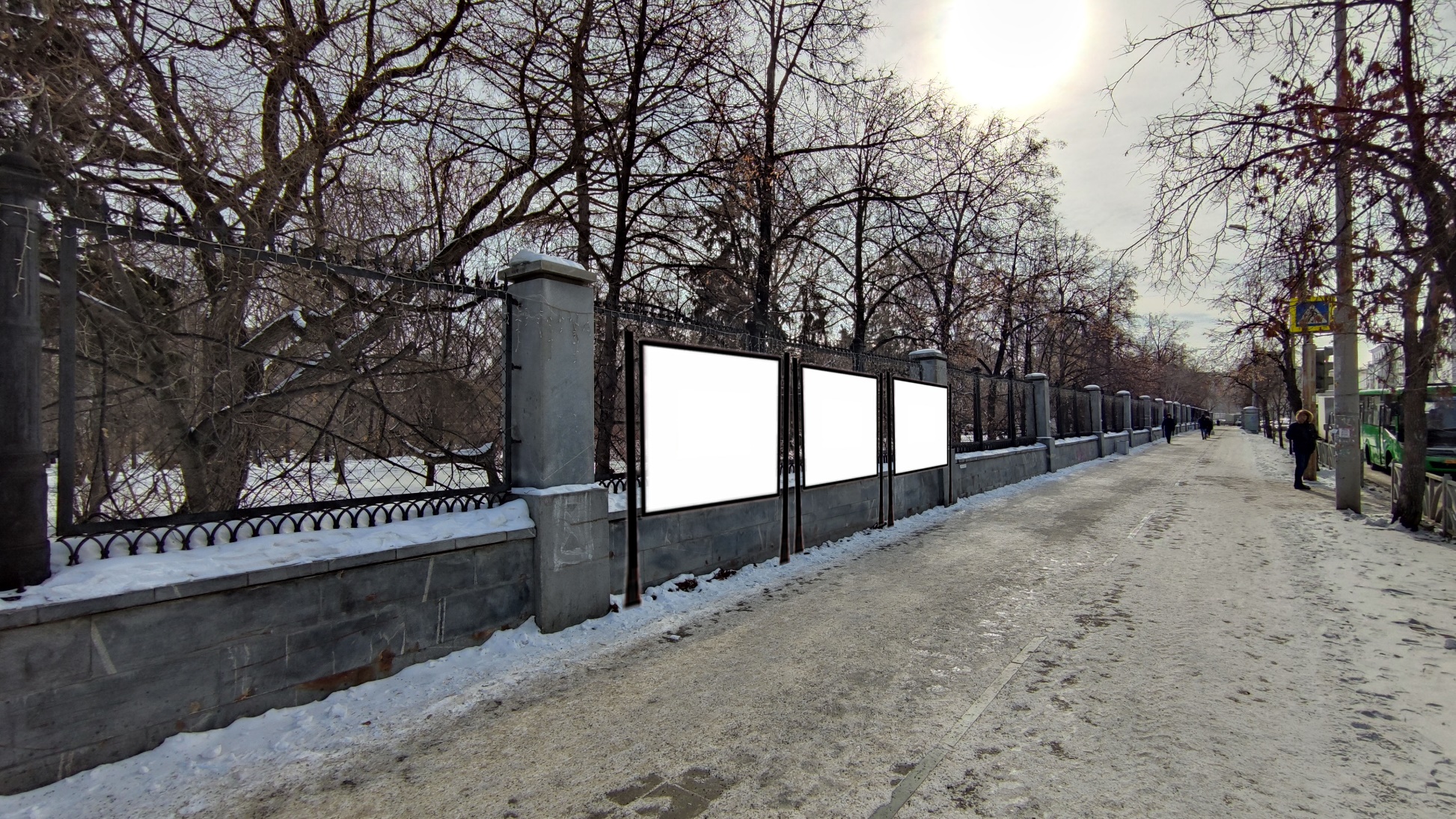 Код местаАдресТип*ВидПлощадь информационных полей, кв. мРазмеры, м (высота, ширина)Количество сторон040133ул. 8 Марта (напротив въезда в паркинг Гринвича)1Афишная конструкция6,75 (3 афишных стенда)1,5х1,51